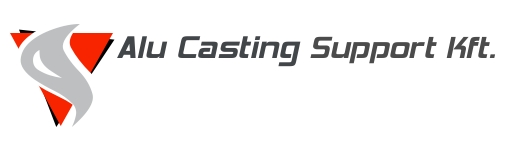 Grundwerte der Alu Casting Support Kft für unsere Mitarbeiter.Az Alu Casting Support Kft. Alapértékei munkatársaink számára.         Verantwortung gegenüber unseren Mitarbeitern.         Wir respektieren unsere Mitarbeiter         Wir komunizieren offen mit unseren Mitarbeitern         Wir fördern gegenseitige Achtung, Komunikation,Respekt         und Vertrauen         Wir fördern Persönliches Wachstum unserer Mitarbeiter         Wir fördern Schulung und Training für unsere Mitarbeiter         Wir fördern Teamwork         Wir fördern Offenheit für neue Ideen         Wir fördern Identifikation mit dem Unternehmen ACS.         Wir sehen Unfallverhütung als oberste Priorität.         Wir entlohnen unsere Mitarbeiter Leistungsgerecht       1.            Felelősség a Munkatársaink iránt.       2.            Tisztelet a Munkatársaink iránt.       3.            Nyilvánosan kommunikáció Munkatársainkkal.       4.            Támogatjuk a kölcsönös tiszteletet, a kommunikációt, és bizalmat.       5.            Támogatjuk Munkatársaink személyes fejlődését.       6.            Támogatjuk Munkatársaink képzését.       7.            Támogatjuk a csapatmunkát.       8.            Támogatjuk az új ötletek felszínre kerülését.       9.            Támogatjuk a Munkatársaink Cégünkkel való azonosulását.     10.            A balesetek megelőzését kiemelt prioritásnak tartjuk.     11.            Teljesítményorientáció munkatársaink felé.Alu Casting Support Kft   Eger den 14.02.2018      Uwe Friese Managing Director